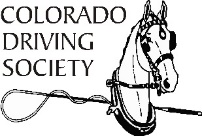 2022 Box LogMember name____________________ Horse Name__________________ Breed____________Milestones Hours: 25,50,75,100,125,150,200,250,300,350,400,450, 500 or moreSubmit logs to CDS by December 1st for annual award given at our Christmas party.Total hours this page __________DateTimeActivityDateTimeActivity